Pull Out Wadkins Saw  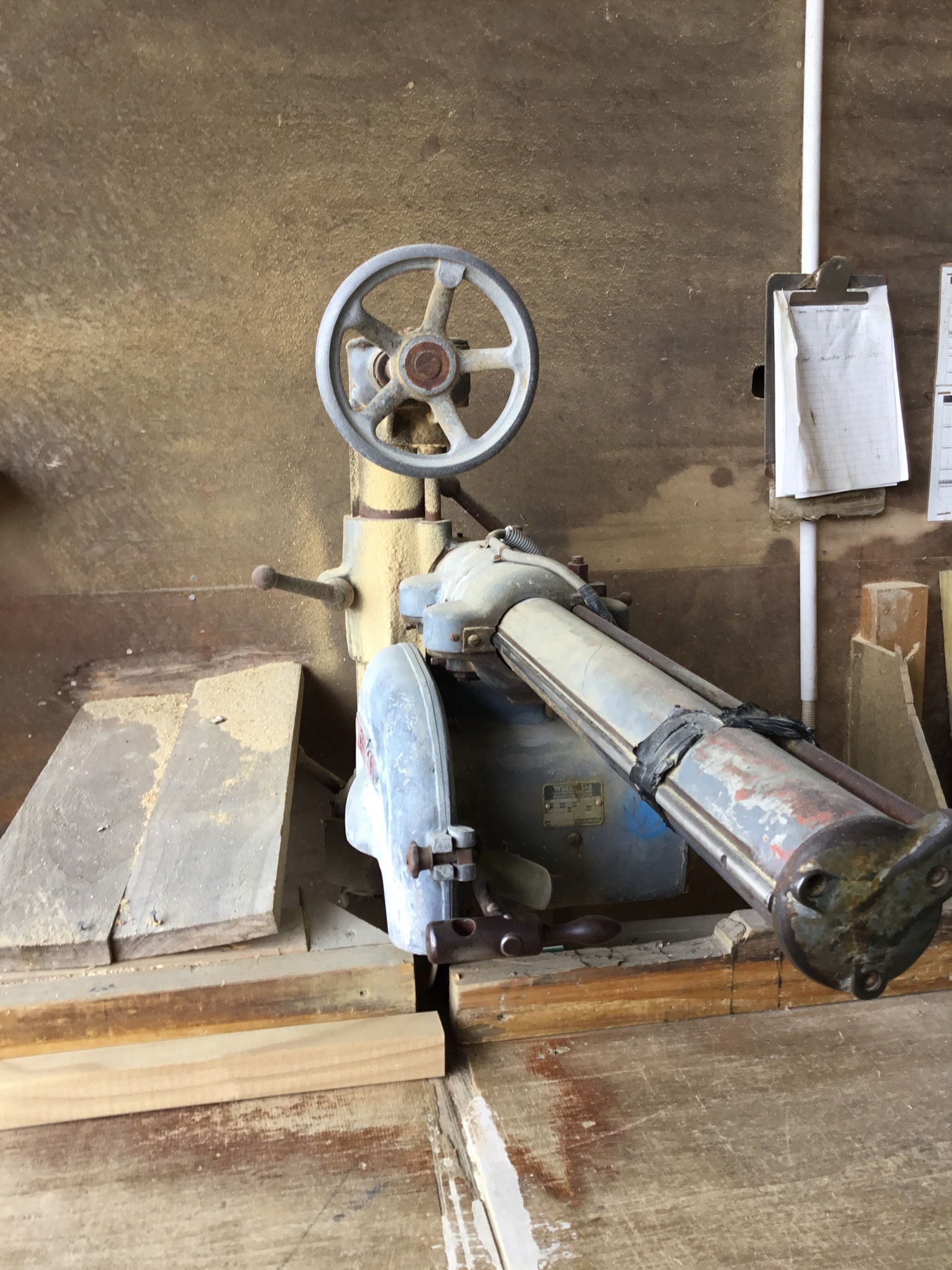 PPE:                       Optional 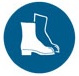 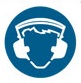 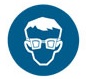 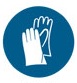 Qualification:Only trained, authorised and signed-off staff are to work at the pull out saw.Emergency Stop: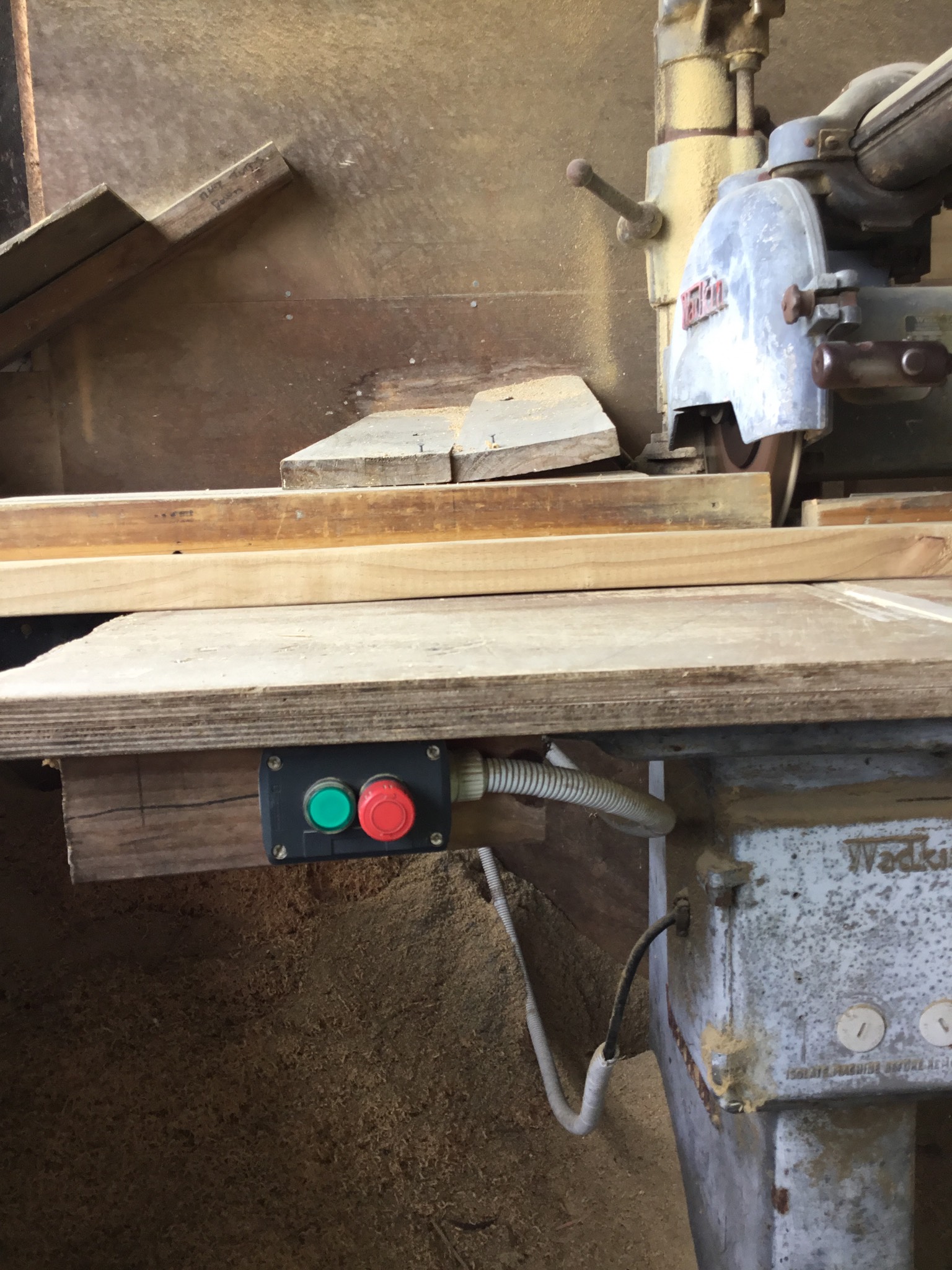 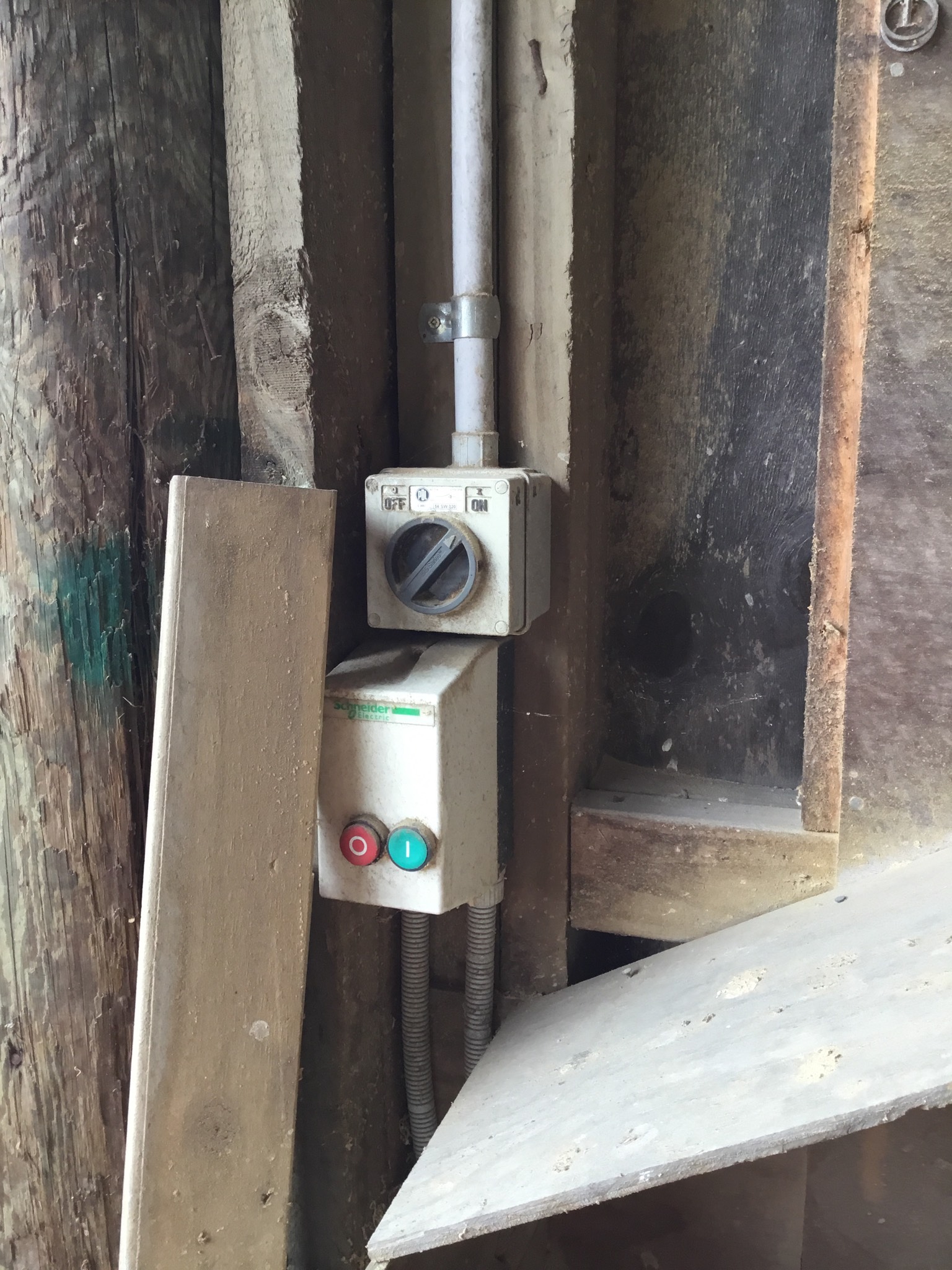 Pre-start checks: Clear the work area of any clutter, both on the infeed and outfeed sides.Remove any packets of timber that are in the way.Cone off the area if using a trolley. Operation: Pull Out SawShut Down:Turn off the pull out saw using the emergency stop. Turn off the main switch on the wall.Tidy up the area.Hand in any paperwork.HazardsControlsNoiseClass 5 hearing protection must be worn. These may be ear plugs or ear muffs.Manual handlingUse appropriate lifting techniques: bend your knees, not your back. Do not twist. Turn using your feet and keeping your body straight.Hold timber close to your body.Gloves are provided and are optional.Avoid maintaining awkward positions for prolonged periods. Others in the areaBe aware of where people or other equipment are when moving timber. Trip hazardsKeep the area clear from clutter. Clean as you goCut pointsGuards must be fitted. Keep hands and other body parts away from pinch pointsStepAction1Turn on the main switch on the wall. 2Adjust the wheel to get the correct height.3Turn on the pull out saw.Check the emergency stops are out.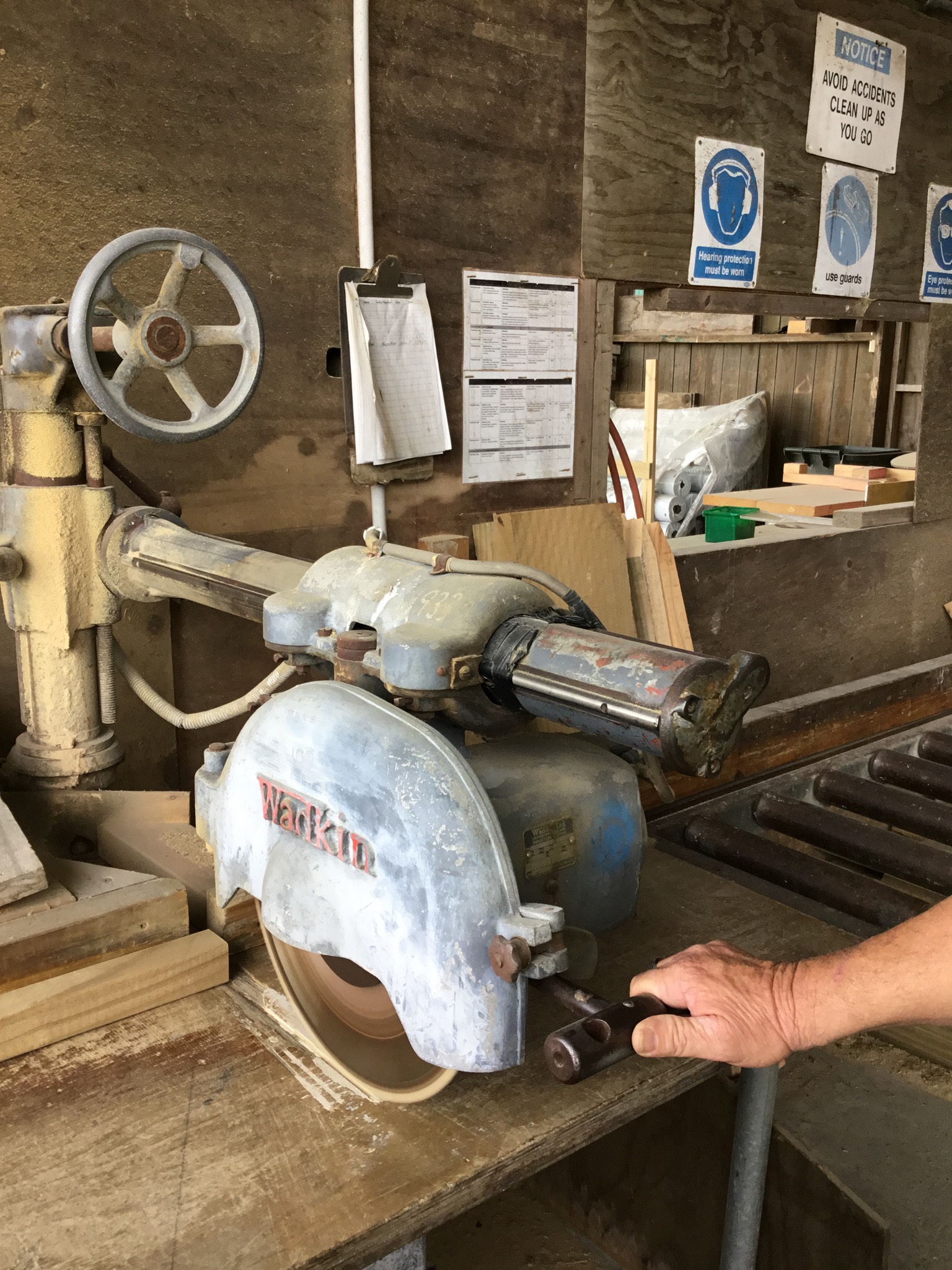 4Place the timber on the roller and butt up against the guide.Pull out the saw, and push back into place, after making the cut.5Remove timber and place on trolley or take to the next location. DATETRAINEE NAMESIGNATURETRAINERSIGNATURE